45°-os kifúvó csonk gördülő tömítő gyűrűvel és védőráccsal ASR 200Csomagolási egység: 1 darabVálaszték: K
Termékszám: 0055.0529Gyártó: MAICO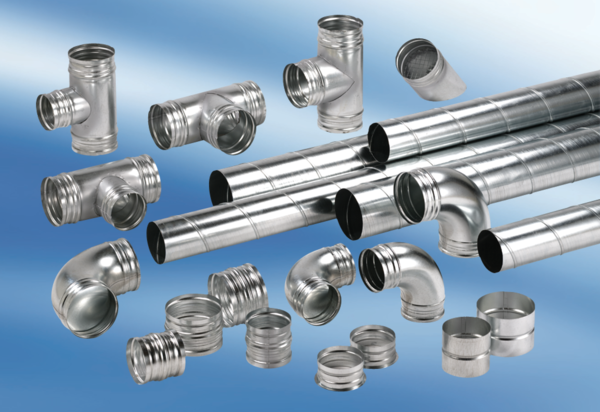 